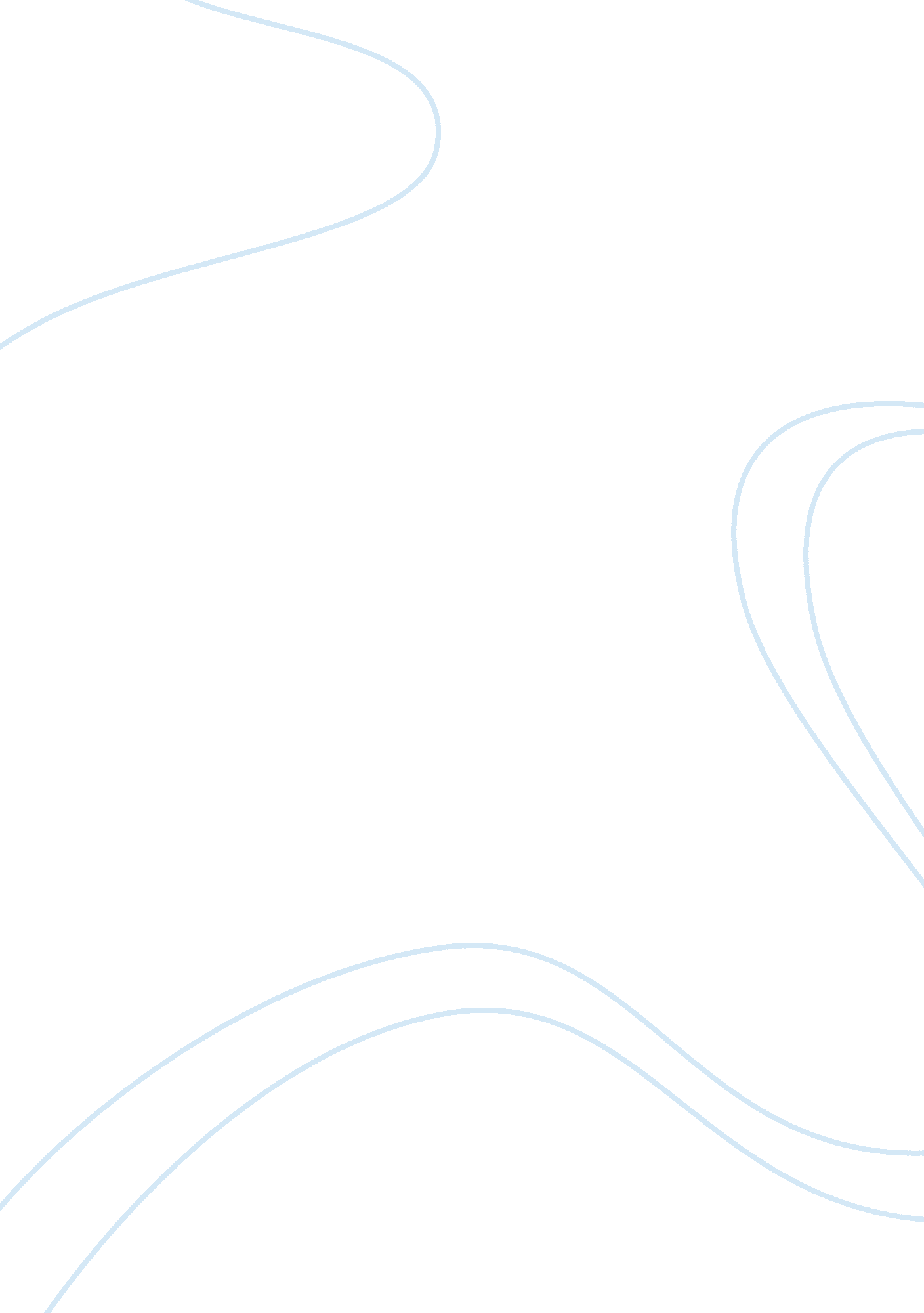 Pride and prejudice assignmentSociology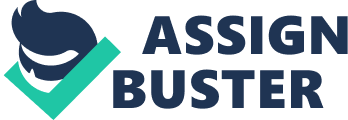 Their marriage Is based on love and Intellectual stimulation rather than lust or push of social pressure that Is displayed In Lydia and Charlotte. Marriage is highly regarded in Student’s world in reference to permanence. Many marriages are described in Pride and Prejudice, but three unions that are born within the story line of the novel strongly express Student’s ideas and beliefs of marriage through Elizabethan thoughts and actions. The three unions this say will focus on are Charlotte and Collins, Hickman and Lydia, and Elizabeth and Dairy. Charlotte and Collins represent a socially-ideal marriage; they have married for money (at least on Charlotte part), they have a nice estate, and Charlotte was able to escape being a burden on her family and the low-status position of an old maid. Since Collins is the beneficiary of the Bennett estate, it would seem as though a Bennett (specifically Elizabeth, Collins’ first interest) would be the best choice. Despite the fact that Collins and Elizabeth would have been a better match, at least socially ND financially, it is Charlotte who is tied to Collins In the end. Earlier In the novel when Elizabeth begins to consider Hickman as a suitable partner, she Is reminded by Charlotte “ not to be a simpleton and allow her fancy for Hickman to make her appear unpleasant in the eyes of a man ten times his countenance” (Chi. 18). She speaks of Mr.. Dairy who at the time seems to be distasteful. Charlotte follows her own advice and by choosing “ not to be a simpleton” in her choice of marrying Mr.. Collins who is a stable and socially agreeable man. It turns out that Charlotte is not as happy with ere own decision as she would have first anticipated, but since It was best to secure her a respected future, she Is content In the choice. Elizabeth Is unhappy with Charlotte decision, and for a while It deeply affects how she relates to her, but Elizabeth rises above her disappointment to later enjoy being in their company and reviving her friendship with Charlotte. Lydia is the rebel of the Bennett girls. She is headstrong and persistently ignoring advice, “ Vain, Ignorant, Idle, and absolutely uncontrolled,” as Elizabeth puts it (Chi. 41). The disrespect towards her family and herself reaches a peak when she runs off with Hickman whom Elizabeth has learned is a man of poor character (despite his military background). Elizabeth fears that Lydia actions “ will be fixed, and she will, at sixteen, be the most determined flirt that ever made herself and her family ridiculous” (Chi. 41). This is an issue that each woman faces in Pride and Prejudice, maintaining the image of their family. While no Bennett does the potential damage that Lydia has, the girls are pressured, mainly by their mother, to get married or forever be a burden on Mr.. ND Mrs.. Bennett. Even Charlotte Lucas must marry to protect her image and the image of the Lucas name as a whole. This pressure is what forces Lydia and Hickman to marry despite the fact that their fling was purely of passion. Hickman luckily is offered a monetary push in his decision to marry Lydia, which due to his debt, seals the deal. Permanently to a man she desired for the moment. Elizabeth internally processes their union after the two are found: “ How Hickman and Lydia were to be supported in tolerable independence, she could not imagine. But how little of permanent happiness could belong to a couple who were only brought together because their passions were stronger than their virtue, she could easily conjecture” (Chi. 50). This second marriage is the least respectable in Elizabethan eyes since it is not based on character but desire which is not permanent. Through highly valuing character, Elizabeth seeks to find happiness. In her discussion with Lady Catherine in Chapter 56, Elizabeth says she is “ only resolved to act in that manner, which will, in [her] own opinion, constitute [her] happiness” (Chi. 56). This definition of action is well represented in the process that lands her in the arms of Mr.. Dairy. Mr.. Dairy appeared distasteful at first, even to the reader, through his remark that Elizabeth was “ not handsome enough to tempt” him (Chi. 3). Further, his case was not helped when the “ truth” arose about his interaction with Hickman and his advice to mingled not to continue to pursue Jane. When he proposes to Elizabeth in chapter 34, both the reader and Elizabeth herself are surprised to hear Dairy profess his love for her: “ In vain have I struggled. It will not do. My feelings will not be repressed. You must allow me to tell you how ardently I admire and love you” (Chi. 34). This is Obviously either a change of Dairy’s mind or a breaking of pride in admitting to love someone of a status that would “ ruin him in the opinion of all his friends, and make him the contempt of the world” (Chi. 6) as Lady Catherine put it in the continuation of her discussion with Elizabeth in chapter 56. It is Elizabethan mind that now must change, as she declines his proposal in chapter 34. As she begins to learn the reality of Dairy’s actions with Hickman as innocent and orgies him for breaking ties with Jane and Bentley (since she knows Jane will also forgive Bentley), she is allowed to reconsider Dairy’s character. This pivotal change is made at his estate when she is “ delighted. She had never seen a place where nature had done more, or where natural beauty had been so little counteracted by an awkward taste. They were all of them warm in her admiration; and at that moment she felt that to be mistress of Pimpernel might be something” (Chi. 43)! Despite the fact that her initial reconsideration is spurred by the material attributes of Dairy, it’s he material desire that allows his character to break through her prejudice. The respect those closely related to Dairy, his love for his sister, and his (now) agreeable countenance, were the factors that Elizabeth so craved. Elizabethan desire was not of temporary lust as Lydia or of security as Charlotte, but for happiness. The greatest message that Austin provides through the trials of the Omen in Pride and Prejudice is to follow your heart. Adhering to social responsibilities or bodily passions will only get you so far. 